BrB Teacher Introduction Meeting ChecklistIntervention Overview	____ Intervention purpose and logic	____ How it can help student	____ Key components 		____ Breaks		____ Point system		____ Teacher feedback		____ Check-in and check-out		____ Home componentEnd-of-Period Feedback Meetings	____ Expectations targeted	____ How points are earned for meeting expectations	____ Filling out the point card	____ Providing positive or neutral feedback	____Fading criteria and phasesProviding Breaks	____ When to allow breaks____ How student asks for a break	____ How to respond to a break request	____ What students can do during their breaks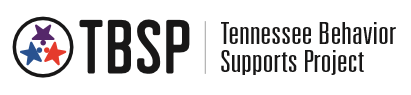 